24th October 2019Dear Parent/Carer,Over the October holidays there was some work carried out on the upper and middle floor toilets. The middle floor work was only completed on Monday morning and the upper floor is scheduled to be finished by Friday pm.The toilets have been designed to operate as unisex facilities however our intention is that they will remain as they were, with girls using middle floor and boys using upper floor.Whilst we await completion of upper floor toilets, boys will use facilities on ground floor.We apologise for any confusion that may have arose yesterday.  The arrangements going forward have been passed on to all pupils today.As you will appreciate, we are not in control of when builders and contractors are appointed to work within the school and we appreciate your understanding in this matter.Yours sincerely,Mrs L WalkerActing Head TeacherActing Head Teacher: Mrs L WalkerDepute Head Teacher: Mrs A DingwallActing Depute Head Teacher:Mr C WilsonMr R Devlin Mayfield Primary SchoolStone AvenueMayfieldDalkeithMidlothianEH22 5PBTel: (0131) 663 0546mayfield.mgfl.netmayfield_ps@midlothian.gov.ukMISSION STATEMENT  Be The Best We Can Be!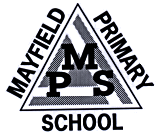 